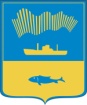 АДМИНИСТРАЦИЯ ГОРОДА МУРМАНСКА П О С Т А Н О В Л Е Н И Е09.12.2016											   № 3757Об утверждении плана мероприятий по охране деревьев хвойных пород от незаконных рубок на территории муниципального образования город МурманскВ соответствии с Федеральным законом от 06.10.2003 № 131-ФЗ          «Об общих принципах организации местного самоуправления в Российской Федерации», Уставом муниципального образования город Мурманск, постановлением Правительства Мурманской области от 11.11.2016 № 554-ПП «О проведении месячника по охране лесов от незаконных рубок», в целях организации и обеспечения охраны деревьев хвойных пород в предновогодний период п о с т а н о в л я ю:  Утвердить план мероприятий по охране деревьев хвойных пород
от незаконных рубок на территории муниципального образования город Мурманск согласно приложению.2. Отделу информационно-технического обеспечения и защиты информации администрации города Мурманска (Кузьмин А.Н.) разместить настоящее постановление с приложением на официальном сайте администрации города Мурманска в сети Интернет.              3. Редакции газеты «Вечерний Мурманск» (Хабаров В.А.)                                  опубликовать настоящее постановление с приложением. 4. Настоящее постановление вступает в силу со дня официального опубликования.5. Контроль за выполнением настоящего постановления возложить                на заместителя главы администрации города Мурманска Доцник В.А.Глава администрации города Мурманска			                                                      А.И. СысоевПлан мероприятий по охране деревьев хвойных пород от незаконных рубокна территории муниципального образования город Мурманск______________________________№ ппМероприятие Ответственный за выполнение мероприятия Срок выполнения 1.Информирование населения города через средства массовой информации о недопущении незаконных рубок деревьев хвойных пород и размерах штрафа за указанное правонарушение Отдел информационно-аналитической работы и взаимодействия со СМИ администрации города Мурманска, комитет по развитию городского хозяйства администрации города Мурманска декабрь 20162.Подготовка и направление обращения в Управление Министерства внутренних дел Российской Федерации по городу Мурманску с просьбой включить территорию городских лесов Мурманского городского лесничества в маршрутные графики проверок для предупреждения и пресечения незаконных рубок деревьев хвойных породКомитет по развитию городского хозяйства администрации города Мурманскадекабрь 20163.Организация патрулирования территории городских лесов Мурманского городского лесничества Комитет по развитию городского хозяйства администрации города Мурманскадекабрь 2016